Please complete this EOI and submit it with your nomination form (on the following page).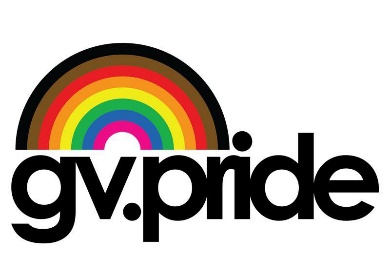 EXPRESSION OF INTEREST FORM – GV PRIDE COMMITTEEName & Surname: _________________________________________________________________Address: ________________________________________________ Postcode: ________________Phone: _____________________________       Email: ________________________________Position interested in: ___________________________________Please outline how you hope to contribute to the above position on the GV Pride committee?______________________________________________________________________________________________________________________________________________________________________________________________________________________________________________________Have you had any previous experience in a similar role? Please share your experience with us.

______________________________________________________________________________________________________________________________________________________________________________________________________________________________________________________What are your areas of interest AND what skills can you offer? (e.g. older LGBTI people, social events; 1st aid, bookkeeping)______________________________________________________________________________________________________________________________________________________________________________________________________________________________________________________Is there anyone we could discuss further your experience and suitability for this role with? Yes / NoName: ____________________________________________ Position: ________________________Organisation: _____________________________________ Contact number: ___________________
Declaration: I declare that I have an interest in becoming a member of the GV Pride committee. As a member of the committee, I will be committed to fulfilling the duties required of me on my position description. If voted onto the committee, I understand that I am committing to this position for a period of no longer than 12 months, before having to reapply for the position. I will regularly attend monthly committee meetings and do my best to attend and assist with at least one GV Pride event per month.Signature of applicant: ___________________________________________Date: ____________________________________________________________________________________________________________________________________________________________________________________________________________________________________________________________________________________ 
 
ANNUAL GENERAL MEETING – GOULBURN VALLEY PRIDE INC. NOMINATION FORM Please find below a nomination form for one of the following positions:  President, Vice President, Hon. Treasurer, Hon. Secretary, Ordinary Member (6 positions) _________________________________________________________________________________________________________________________________________________________________________________________________________________________________________________________ ANNUAL GENERAL MEETING – GOULBURN VALLEY PRIDE INC. NOMINATION FORM I, ………………………...……………….. being a financial member of GOULBURN VALLEY PRIDE INCORPORATED,  hereby nominate ……………..………………………………….. for the position of …………………………………………. Signed: Nominator …………………………………….. Seconder …………………………………….. Nominee …………………………………….. _________________________________________________________________________________________________________________________________________________________________________________________________________________________________________________________ Nomination forms must be signed by nominator, seconder and nominee.  Forms must be handed into the Secretary 7 days prior to the Annual General Meeting.  For the nomination to be accepted, the nominator, seconder and nominee must be present at the meeting unless a formal apology is received.  Thank you for your continued interest and support. _________________________________________________________________________________________________________________________________________________________________________________________________________________________________________________________ 